High School Dropouts 2011-12Massachusetts Public SchoolsThe annual high school dropout report represents a snapshot of those students who dropped out of school in any given year. The data contained in this dropout report reflect one year of dropout data across grades nine through twelve and not a particular cohort of students across four years.  This report provides annual dropout data to education leaders to develop and strengthen dropout prevention programs in the state.  Please note that the Department has also calculated and released graduations rates for the 2012 cohort that provide a more complete picture of the outcomes of high school students in Massachusetts. It is important to keep in mind that the dropout data contained in the graduation rate reports is a cohort dropout rate and shows the cumulative effect of students dropping out over four years.  The graduation rate reports can be viewed at: http://www.doe.mass.edu/infoservices/reports/gradrates/.  In the 2011-12 school year, 7,051 or 2.5 percent of students in grades nine through twelve dropped out of school.       Table 1: State Dropout Trends: 2001-02 to 2011-12The Department did not make any major changes to the Student Information Management System (SIMS) data collection in the 2011-12 school year.  However the fluctuation in dropout rates between 2004-05 and 2006-07 can be attributed to two significant modifications.  These modifications in the dropout calculation have remained in the methodology and provide more comprehensive information on dropouts to help inform policy and programmatic decisions. In the 2005-06 school year, the Department began to cross-reference SIMS data with the General Educational Development (GED) Testing Service database.  In prior school years, the Department relied solely on district notification regarding students who received their GED.  As a result, the Department more accurately tracks students who drop out of high school and then earn a GED therefore decreasing the number of students who are considered final dropouts. In the 2006-07 school year, the Department modified the SIMS data element, Enrollment Status at Time of Data Collection.  In prior years, districts would report the number of students who indicated that they were transferring to another district and the Department excluded them from the dropout calculations.  The expanded dropout and transfer codes provide additional information to the Department on students’ plans after leaving the district.  Those students who were coded as a transfer to an in-state public school with no record of re-enrollment in another school district before October 1st of the following school year are now considered to be dropouts.Table 2: Final Enrollment Status of the 2011-12 Dropout CountThe final dropout count is based on two groups of students; summer and school year dropouts. Summer dropouts were reported in the October 1, 2011 SIMS submission as a dropout or a transfer to an in-state public school (with no record of re-enrollment) prior to the beginning of the 2011-12 school year, whereas school year dropouts were reported as either a dropout or as a transfer to in-state public (with no record of re-enrollment) during the 2011-12 school year.  For 2011-12, the percentage of summer dropouts increased by 8.1 percentage points while the percentage of school year dropouts decreased as compared to the 2010-11 dropout count.  Figure 2: Comparison of the Summer and School Year DropoutsComposing the Total Dropout Counts in 2010-11 and 2011-12 		      2010-2011							2011-2012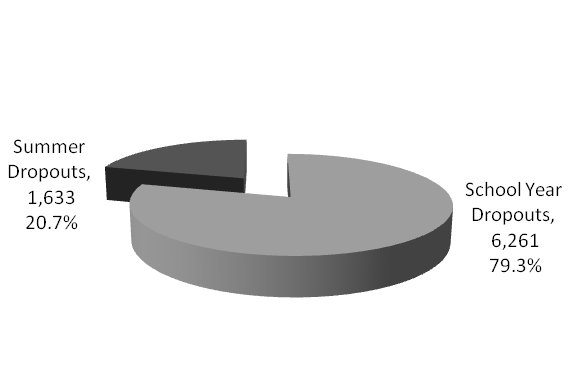 Beginning in the 2003-04 school year, in compliance with the National Center for Education Statistics reporting guidelines, summer dropouts were applied to the grade in which they failed to enroll. Therefore, students who completed grade eight but did not enroll in grade nine were included in the analysis as grade nine summer dropouts. Table 3: Comparison of 2011-12 Summer Dropouts and School Year Dropouts by GradeBeginning with the class of 2010, the Department required students to meet the following requirements to earn a Competency Determination (CD) in order to graduate from high school:  1.  Meet or exceed the Proficient threshold scaled score of 240 on the English Language Arts and Mathematics grade 10 Massachusetts Comprehensive Assessment System (MCAS) tests, or (b) meet or exceed the Needs Improvement threshold scaled score of 220 on the English Language Arts and Mathematics grade 10 MCAS tests and fulfill the requirements of an Educational Proficiency Plan.2.  Meet or exceed the Needs Improvement threshold scaled score of 220 on the Science and Technology/Engineering MCAS testStudents who did not pass the grade ten MCAS had the opportunity to pass the MCAS through re-test opportunities before their scheduled graduation date. Among both grade eleven and grade twelve dropouts, 60.3 percent had earned a CD by meeting the standard before dropping out of school. Table 4: Dropout Rates and Percent of Dropouts AmongCompetency Determination (CD) Earners and Students without a CDTable 5: Annual Dropout Data for Selected Demographics: 2011-12The annual dropout rate for Black students decreased for the sixth consecutive school year, and the rate for Hispanic students decreased for the fifth consecutive year. Rates for grade 9, 10, and 12 also dropped by 0.3 percentage points and male and female rates each dropped by 0.3 percentage point.Table 6: Annual Dropout Rates for Selected Demographics: 2004-05 to 2011-12Table 7: Annual Dropout Data by Race/Ethnicity and Gender: 2011-12Table 8: Annual Dropout Rates by Race/Ethnicity and Gender: 2004-05 to 2011-12Hispanic males had an annual dropout rate that was 1.2 percentage points lower than the 2010-11 school year. This represents the largest decrease in the annual dropout rate among the ten largest race/gender combinations in the state.  In addition, Asian males and females, and females from the Black, Native American, Hispanic, Native Hawaiian or Pacific Islander, and White racial and ethnic subgroups had an annual dropout rate at least 0.2 percentage points lower than the 2010-11 school year.Table 9: Annual Dropout Rates for Special Populations: 2010-11Table 10: Annual Dropout Rates for Special Populations: 2004-05 to 2010-11Table 11: Annual Dropout Rates by School Type 2004-05 to 2011-12The state dropout rate masks the wide disparity in individual school annual dropout rates, specifically the number of schools that have dropout rates below the state rate. The following chart illustrates the distribution of school dropout rates.Table 12: Annual Dropout Rates Among Schools: 2005-06 to 2011-122001-022002-032003-042004-052005-062006-072007-082008-092009-102010-112011-12Total HS Enrollment273,912281,939288,329293,399296,511298,033295,937292,372290,502289,161287,055Number of Dropouts8,4229,38910,63311,1459,91011,4369,9598,5858,2967,8947,051Dropout Rate3.1%3.3%3.7%3.8%3.3%3.8%3.4%2.9%2.9%2.7%2.5%CodeFinal Enrollment StatusNumber of DropoutsNumber of DropoutsPercent of all DropoutsTransferTransfer to an in-state public school (with no record of re-enrollment)1,3261,32618.8%DropoutEnrolled in a non-diploma granting adult education program1,2351,23517.5%DropoutEntered Job Corps2112113.0%DropoutEntered the military330.0%DropoutIncarcerated, district is no longer providing educational services52520.7%DropoutLeft school due to employment1531532.2%DropoutConfirmed dropout - plans unknown2,0902,09029.6%DropoutStudent’s status/location unknown1,9811,98128.1%Total Dropout CountTotal Dropout Count7,051100%100%Number of DropoutsTotal Grade DropoutsPercent of Grade DropoutsGrade9Summer4811,78526.9%Grade9School Year1,3041,78573.1%Grade10Summer4231,81623.3%  Grade10School Year1,3931,81676.7%Grade11Summer3861,66523.2%Grade11School Year1,2791,66576.8%Grade12Summer 7411,78541.5%Grade12School Year1,0441,78558.5%GradeCD StatusNumber of Enrolled StudentsNumber of DropoutsDropout RatePercent of Dropouts11With CD66,2048131.2%48.8%11Without CD4,48185219.0%51.2%12With CD65,2271,2671.9%71.0%12Without CD2,22951823.2%29.0%TotalWith CD131,4312,0801.6%60.3%TotalWithout CD6,7101,37020.4%39.7%Total HS EnrollmentPercent of HS EnrollmentNumber of DropoutsAnnual Dropout RatePercent of all DropoutsGrade9th76,69026.7%1,7852.3%25.3%Grade10th72,22025.2%1,8162.5%25.8%Grade11th70,68524.6%1,6652.4%23.6%Grade12th67,46023.5%1,7852.6%25.3%Race/EthnicityAsian15,3585.4%2301.5%3.3%Race/EthnicityBlack25,3078.8%1,1374.5%16.1%Race/EthnicityHispanic41,15714.3%2,4926.1%35.3%Race/EthnicityMulti-Race, Non-Hispanic5,5551.9%1432.6%2.0%Race/EthnicityNative American7280.3%334.5%0.5%Race/EthnicityNative Hawaiian3490.1%154.3%0.2%Race/EthnicityWhite198,60169.2%3,0011.5%42.6%GenderFemale141,24749.2%2,8732.0%40.7%GenderMale145,80850.8%4,1782.9%59.3%2004-052005-062006-072007-082008-092009-102010-112011-12Grade93.0%3.0%3.9%3.0%2.8%2.8%2.6%2.3%Grade103.7%3.3%3.7%3.5%2.9%3.0%2.8%2.5%Grade114.1%3.3%3.6%3.3%2.7%2.6%2.7%2.4%Grade124.7%3.9%4.1%3.7%3.1%3.1%2.9%2.6%Race/EthnicityAsian2.6%2.2%2.6%2.0%1.7%1.6%1.8%1.5%Race/EthnicityBlack6.3%6.8%6.4%5.8%5.6%5.1%4.8%4.5%Race/EthnicityHispanic9.1%7.9%9.1%8.3%7.5%7.4%7.0%6.1%Race/EthnicityMulti-Race, Non- Hispanic-2.8%4.2%3.5%3.4%3.2%2.5%2.6%Race/EthnicityNative American5.4%5.4%4.9%7.3%4.3%3.8%3.4%4.5%Race/EthnicityNative Hawaiian-7.0%4.2%6.7%3.8%5.3%4.4%4.3%Race/EthnicityWhite2.8%2.3%2.7%2.2%1.8%1.8%1.7%1.5%GenderFemale3.2%2.8%3.3%2.9%2.5%2.4%2.3%2.0%GenderMale4.4%3.8%4.4%3.8%3.4%3.3%3.2%2.9%HS EnrollmentPercent of HS EnrollmentNumber of DropoutsAnnual Dropout RatePercent of all DropoutsAsianFemale7,7332.7%1031.3%1.5%AsianMale7,6252.7%1271.7%1.8%BlackFemale12,3204.3%4293.5%6.1%BlackMale12,9874.5%7085.4%10.0%HispanicFemale20,1097.0%1,0665.3%15.1%HispanicMale21,0487.3%1,4266.8%20.2%Multi-Race, Non- HispanicFemale2,8451.0%531.9%0.8%Multi-Race, Non- HispanicMale2,7100.9%903.3%1.3%Native AmericanFemale3470.1%164.6%0.2%Native AmericanMale3810.1%174.5%0.2%Native HawaiianFemale1560.1%53.2%0.1%Native HawaiianMale1930.1%105.2%0.1%WhiteFemale97,73734.0%1,2011.2%17.0%WhiteMale100,86435.1%1,8001.8%25.5%2004-052005-062006-072007-082008-092009-102010-112011-12AsianFemale2.2%2.1%2.4%1.6%1.3%1.3%1.5%1.3%AsianMale3.0%2.3%2.8%2.4%2.1%1.9%2.1%1.7%BlackFemale5.2%5.5%5.1%5.2%4.5%4.3%4.1%3.5%BlackMale7.5%8.1%7.6%6.5%6.6%5.8%5.5%5.4%HispanicFemale7.7%6.8%8.1%7.5%6.4%6.5%6.0%5.3%HispanicMale10.4%9.0%10.0%9.1%8.5%8.3%8.0%6.8%Multi-Race, Non- HispanicFemale-2.2%3.5%2.6%2.9%2.8%1.9%1.9%Multi-Race, Non- HispanicMale-3.5%4.9%4.5%4.0%3.6%3.2%3.3%Native AmericanFemale3.9%4.9%4.1%7.1%3.0%2.9%2.9%4.6%Native AmericanMale6.9%5.8%5.7%7.5%5.7%4.8%3.8%4.5%Native HawaiianFemale-4.6%3.3%6.8%3.1%2.5%3.6%3.2%Native HawaiianMale-9.2%5.1%6.7%4.5%8.0%5.1%5.2%WhiteFemale2.4%1.9%2.3%1.9%1.5%1.4%1.3%1.2%WhiteMale3.2%2.6%3.1%2.5%2.1%2.1%2.0%1.8%Total HS EnrollmentPercent of HS Enrollment Number of DropoutsAnnual Dropout RatePercent of all DropoutsSpecialEducationSpecial Education44,47615.5%1,6113.6%22.8%SpecialEducationGeneral Education242,57984.5%5,4402.2%77.2%LimitedEnglishProficient(LEP)LEP12,8694.5%8876.9%12.6%LimitedEnglishProficient(LEP)Non LEP274,18695.5%6,1642.3%87.4%Low-IncomeLow-Income94,80433.0%4,2024.4%59.6%Low-IncomeNon Low-Income192,25167.0%2,8491.5%40.4%High NeedsHigh Needs122,25042.6%5,0464.1%71.6%High NeedsNon-High Needs164,80557.4%2,0051.2%28.4%2004-052005-062006-072007-082008-092009-102010-112011-12SpecialEducationSpecial Education5.6%5.1%5.8%5.5%5.0%4.7%4.6%3.6%SpecialEducationGeneral Education3.5%3.0%3.5%3.0%2.6%2.5%2.4%2.2%LEPLEP9.3%9.5%10.4%8.8%8.5%8.5%7.9%6.9%LEPNon LEP3.6%3.1%3.6%3.2%2.7%2.6%2.5%2.3%Low- IncomeLow-Income6.4%5.5%5.8%5.5%5.0%4.7%4.8%4.4%Low- IncomeNon Low-Income3.0%2.6%3.2%2.6%2.1%2.0%1.8%1.5%High NeedsHigh Needs------3.1%4.1%High NeedsNon-High Needs------2.4%1.2%2004-052005-062006-072007-082008-092009-102010-112011-12Regular/Comprehensive Academic Schools     (308)3.7%3.4%3.7%3.1%3.0%2.9%2.8%2.5%Vocational-Technical Total   (39)3.0%2.2%2.6%2.2%1.9%1.8%1.6%1.4%           City/Town  (9)6.0%4.7%5.5%5.0%5.1%5.0%4.4%3.8%           Regional/County/Independent (30)2.3%1.5%1.8%1.4%1.0%0.9%0.9%0.9%Charter Schools   (38) 6.1%4.2%6.4%7.7%3.8%5.3%4.2%3.3%Schools Located in Cities  (173 )5.8%5.3%5.7%5.3%4.8%4.7%4.5%3.9%Schools Located in Towns  (211)1.9%1.6%1.9%1.6%1.4%1.4%1.2%1.1%2005-062005-062006-072006-072007-082007-082008-092008-092009-102009-102010-112010-112011-122011-12Number of Schools Included339339344344355355353353354354354354355355AnnualRate#%#%#%#%#%#%#%02061031851651131232160.1 – 1.0882665198524117331073012936121341.1 – 2.59729101301012897271042910229105302.6 – 5.071219328732173217020541558165.1 – 7.526833103082782982471757.6 – 10.0821241036293727210.1 and above2993093811278247267267